 มาตรฐานรัฐบาลดิจิทัล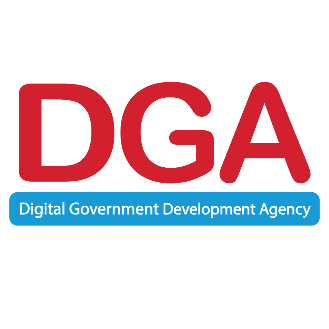 Digital Government Standard มรด. 4-1 : 2565 								   	  DGS  4-1 : 2565  ว่าด้วยข้อเสนอแนะสำหรับ
การจัดทำนโยบายการบริหารจัดการข้อมูล RECOMMENDATION for WRITING DATA MANAGEMENT POLICYเวอร์ชัน 1.0สำนักงานพัฒนารัฐบาลดิจิทัล (องค์การมหาชน)สำนักนายกรัฐมนตรีมาตรฐานรัฐบาลดิจิทัล
ว่าด้วยข้อเสนอแนะสำหรับ
การจัดทำนโยบายการบริหารจัดการข้อมูลมรด. 4-1 : 2565 สำนักงานพัฒนารัฐบาลดิจิทัล (องค์การมหาชน)ชั้น 17 อาคารบางกอกไทยทาวเวอร์ 108 ถนนรางน้ำ แขวงถนนพญาไท เขตราชเทวี กรุงเทพฯ 10400หมายเลขโทรศัพท์: 0 2612 6000 โทรสาร: 0 2612 6011 0 2612 6012ประกาศโดยคณะกรรมการพัฒนารัฐบาลดิจิทัลวันที่    คณะกรรมการจัดทำร่างมาตรฐาน ข้อกำหนด และหลักเกณฑ์ 
ภายใต้พระราชบัญญัติการบริหารงานและการให้บริการภาครัฐผ่านระบบดิจิทัล พ.ศ. 2562ประธานกรรมการผู้ช่วยศาสตราจารย์ณัฐวุฒิ  หนูไพโรจน์	จุฬาลงกรณ์มหาวิทยาลัยกรรมการนายเฉลิมชัย ก๊กเกียรติกุล 	สำนักงานคณะกรรมการกิจการกระจายเสียง กิจการโทรทัศน์   
                                                     และกิจการโทรคมนาคมแห่งชาติ นายมารุต บูรณรัช	ศูนย์เทคโนโลยีอิเล็กทรอนิกส์และคอมพิวเตอร์แห่งชาตินางสาวปศิญา  เชื้อดี	สำนักงานคณะกรรมการข้อมูลข่าวสารของราชการ	นายศุภโชค จันทรประทิน	สำนักงานพัฒนาธุรกรรมทางอิเล็กทรอนิกส์ (องค์การมหาชน)	นางสาวพลอย เจริญสม	นางบุญยิ่ง ชั่งสัจจา	สำนักบริหารการทะเบียน กรมการปกครอง	นายณัฏฐา พาชัยยุทธ	สำนักงานคณะกรรมการพัฒนาระบบราชการ	นายพัชโรดม ลิมปิษเฐียร	สำนักงานคณะกรรมการกฤษฎีกา	นางสาวพัชรี ไชยเรืองกิตตินายกฤษณ์ โกวิทพัฒนา        	สำนักงานคณะกรรมการดิจิทัลเพื่อเศรษฐกิจและสังคมแห่งชาติและสังคมแห่งชาตินายสันติ สิทธิเลิศพิศาล	สำนักงานมาตรฐานผลิตภัณฑ์อุตสาหกรรมนายวีระ วีระกุล	สภาดิจิทัลเพื่อเศรษฐกิจและสังคมแห่งชาตินายวิทยา สุหฤทดำรง	วิศกรรมสถานแห่งประเทศไทย ในพระบรมราชูปถัมภ์กรรมการและเลขานุการนางสาวอุรัชฎา เกตุพรหม	สำนักงานพัฒนารัฐบาลดิจิทัล (องค์การมหาชน)คณะทำงานเทคนิคด้านมาตรฐานการบริหารจัดการข้อมูลภาครัฐที่ปรึกษานายสุพจน์ เธียรวุฒิ	สำนักงานพัฒนารัฐบาลดิจิทัล (องค์การมหาชน)ผู้ช่วยศาสตราจารย์ณัฐวุฒิ  หนูไพโรจน์	ประธานคณะกรรมการจัดทำร่างมาตรฐาน ข้อกำหนด 
และหลักเกณฑ์ ภายใต้พระราชบัญญัติการบริหารงานและการให้บริการภาครัฐผ่านระบบดิจิทัล พ.ศ. 2562ประธานคณะทำงานรองศาสตราจารย์ธีรณี อจลากุล	ผู้อำนวยการสถาบันส่งเสริมการวิเคราะห์และบริหาร
			ข้อมูลขนาดใหญ่ภาครัฐรองประธานกรรมการผู้ช่วยศาสตราจารย์โษฑศ์รัตต ธรรมบุษดี	มหาวิทยาลัยมหิดลคณะทำงาน	นางสาวปศิญา  เชื้อดี 	สำนักงานคณะกรรมการข้อมูลข่าวสารของราชการนางสุนทรีย์ ส่งเสริม  	สำนักงานคณะกรรมการคุ้มครองข้อมูลส่วนบุคคล	นายมารุต  บูรณรัช	ศูนย์เทคโนโลยีอิเล็กทรอนิกส์และคอมพิวเตอร์แห่งชาตินางสาวปริสุทธิ์ จิตต์ภักดี	สถาบันส่งเสริมการวิเคราะห์และบริหารข้อมูลขนาดใหญ่ภาครัฐนางกาญจนา  ภู่มาลี	สำนักงานสถิติแห่งชาตินายสารตรัย  วัชราภรณ์นายพีรณัฐ  แดงสกุล 	สำนักงานสภาพัฒนาการเศรษฐกิจและสังคมแห่งชาตินายณัฏฐา  พาชัยยุทธ	สํานักงานคณะกรรมการพัฒนาระบบราชการนางวณิสรา  สุขวัฒน์นางสาวธัญลักษณ์  กริตาคม 	สำนักข่าวกรองแห่งชาตินายไผท  สิทธิสุนทร		สำนักงานสภาความมั่นคงแห่งชาตินางสาวฐิติรัตน์  ทิพย์สัมฤทธิ์กุล	มหาวิทยาลัยธรรมศาสตร์นายชรินทร์  ธีรฐิตยากูร	สำนักงานพัฒนารัฐบาลดิจิทัล (องค์การมหาชน)นายมนต์ศักดิ์  โซ่เจริญธรรม	สำนักงานพัฒนารัฐบาลดิจิทัล (องค์การมหาชน)คณะทำงานและเลขานุการ			นางสาวอุรัชฎา  เกตุพรหม	สำนักงานพัฒนารัฐบาลดิจิทัล (องค์การมหาชน)นางสาวนพจิตร  เหลืองช่อสิริคณะทำงานเทคนิคด้านมาตรฐานการจัดทำบัญชีข้อมูลภาครัฐที่ปรึกษานายสุพจน์ เธียรวุฒิ	สำนักงานพัฒนารัฐบาลดิจิทัล (องค์การมหาชน)ผู้ช่วยศาสตราจารย์ภุชงค์ อุทโยภาศ	ประธานคณะกรรมการจัดทำร่างมาตรฐาน ข้อกำหนด 
และหลักเกณฑ์ ภายใต้พระราชบัญญัติการบริหารงานและการให้บริการภาครัฐผ่านระบบดิจิทัล พ.ศ. 2562นายวิบูลย์ ภัทรพิบูล	สำนักงานพัฒนารัฐบาลดิจิทัล (องค์การมหาชน)ประธานคณะทำงานรองศาสตราจารย์ธีรณี อจลากุล	ผู้อำนวยการสถาบันส่งเสริมการวิเคราะห์และบริหาร
			ข้อมูลขนาดใหญ่ภาครัฐคณะทำงาน	นางสาวปศิญา  เชื้อดี 	สำนักงานคณะกรรมการข้อมูลข่าวสารของราชการนางสาวพลอยรวี เกริกพันธ์กุล	สำนักงานคณะกรรมการดิจิทัลเพื่อเศรษฐกิจและสังคมแห่งชาตินายธีรวุฒิ ธงภักดิ์	นางสาวนฤมล พันธุ์มาดีนางสุนทรีย์ ส่งเสริม  	สำนักงานคณะกรรมการคุ้มครองข้อมูลส่วนบุคคล	นายมารุต  บูรณรัช	ศูนย์เทคโนโลยีอิเล็กทรอนิกส์และคอมพิวเตอร์แห่งชาตินางสาวปริสุทธิ์ จิตต์ภักดี	สถาบันส่งเสริมการวิเคราะห์และบริหารข้อมูลขนาดใหญ่ภาครัฐนางสาวเสาวลักษณ์ อินทร์บำรุง	นายปพจน์ ธรรมเจริญพรนายทรงพล  ใหม่สาลี 	สำนักงานสถิติแห่งชาตินายมนต์ศักดิ์  โซ่เจริญธรรม	สำนักงานพัฒนารัฐบาลดิจิทัลคณะทำงานและเลขานุการ			นางสาวอุรัชฎา  เกตุพรหม	สำนักงานพัฒนารัฐบาลดิจิทัล (องค์การมหาชน)นางสาวนพจิตร  เหลืองช่อสิรินางกาญจนา  ภู่มาลี	สำนักงานสถิติแห่งชาตินายสารตรัย วัชราภรณ์ข้อเสนอแนะสำหรับการจัดทำนโยบายการบริหารจัดการข้อมูลฉบับนี้จัดทำขึ้นเพื่อเป็นคู่มือการใช้งาน เอกสารแม่แบบนโยบายการบริหารจัดการข้อมูล (Data Management Policy Template) ให้หน่วยงานภาครัฐใช้เป็นตัวอย่างในการจัดทำนโยบายการบริหารจัดการข้อมูลของหน่วยงาน ซึ่งจะเป็นกรอบและแนวทางในการบริหารจัดการข้อมูลให้มีความมั่นคงปลอดภัย มีความโปร่งใส และสามารถตรวจสอบได้ รวมทั้งเพื่อให้ข้อมูลของหน่วยงานมีคุณภาพ เป็นที่ยอมรับและเชื่อถือของผู้ใช้งาน และสามารถนำไปบูรณาการกับหน่วยงานต่าง ๆ ได้อย่างมีประสิทธิภาพ โดยข้อเสนอแนะฉบับนี้ได้จัดทำตามมาตรฐานและแนวทางแห่งพระราชบัญญัติการบริหารงานและการให้บริการภาครัฐผ่านระบบดิจิทัล พ.ศ. 2562 ประกาศคณะกรรมการพัฒนารัฐบาลดิจิทัล เรื่อง ธรรมาภิบาลข้อมูลภาครัฐ และได้มีการประชาพิจารณ์เพื่อเปิดรับฟังความคิดเห็นเป็นการทั่วไป และนำข้อมูล ข้อสังเกต ข้อคิดเห็นจากผู้ทรงคุณวุฒิและจากหน่วยงานที่เกี่ยวข้อง เพื่อให้ข้อเสนอแนะเกี่ยวกับมาตรฐานฉบับนี้มีความสมบูรณ์ครบถ้วน และสามารถนำไปปรับใช้ในทางปฏิบัติได้อย่างมีประสิทธิภาพข้อเสนอแนะสำหรับการจัดทำนโยบายการบริหารจัดการข้อมูลฉบับนี้จัดทำโดยฝ่ายพัฒนามาตรฐานดิจิทัล สำนักงานพัฒนารัฐบาลดิจิทัล (องค์การมหาชน) สำนักนายกรัฐมนตรีสำนักงานพัฒนารัฐบาลดิจิทัล (องค์การมหาชน)ชั้น 17 อาคารบางกอกไทยทาวเวอร์ 108 ถนนรางน้ำ แขวงถนนพญาไท เขตราชเทวี กรุงเทพฯ 10400 หมายเลขโทรศัพท์: (+66) 0 2612 6000 โทรสาร: (+66) 0 2612 6011E-mail: sd-g1_division@dga.or.thWebsite: www.dga.or.thคำนำ ด้วยพระราชบัญญัติการบริหารงานและการให้บริการภาครัฐผ่านระบบดิจิทัล พ.ศ. 2562 มาตรา 8 (4) การกำหนดนโยบายหรือกฎเกณฑ์การเข้าถึงและใช้ประโยชน์จากข้อมูลที่ชัดเจนและมีระบบบริหารจัดการ รวมทั้งมีมาตรการและหลักประกันในการคุ้มครองข้อมูลที่อยู่ในความครอบครองให้มีความมั่นคงปลอดภัยและมิให้ข้อมูลส่วนบุคคลถูกละเมิด และกฎเกณฑ์ข้อมูล และตามประกาศคณะกรรมการพัฒนารัฐบาลดิจิทัล เรื่อง ธรรมาภิบาลข้อมูลภาครัฐ ข้อ 4 (5) การจำแนกหมวดหมู่ของข้อมูล เพื่อกำหนดนโยบายข้อมูลหรือกฎเกณฑ์เกี่ยวกับผู้มีสิทธิเข้าถึงและใช้ประโยชน์จากข้อมูลต่าง ๆ ภายในหน่วยงาน สำหรับให้ผู้ซึ่งมีหน้าที่เกี่ยวข้องปฏิบัติตามนโยบายหรือกฎเกณฑ์ได้อย่างถูกต้อง และสอดคล้องตามกฎหมายที่เกี่ยวข้อง อันจะนำไปสู่การบริหารจัดการข้อมูลภาครัฐอย่างเป็นระบบ รวมทั้งสนับสนุนการจัดทำบัญชีข้อมูลหน่วยงานให้ได้มาตรฐานและเป็นไปในทิศทางเดียวกัน สอดคล้องตามกรอบธรรมาภิบาลข้อมูลภาครัฐในการนี้ สำนักงานพัฒนารัฐบาลดิจิทัล (องค์การมหาชน) ในฐานะที่มีหน้าที่อำนวยการและสนับสนุนการปฏิบัติงานตามที่คณะกรรมการพัฒนารัฐบาลดิจิทัลมอบหมาย และดำเนินการร่างมาตรฐาน ข้อกำหนด และหลักเกณฑ์ เสนอคณะกรรมการพัฒนารัฐบาลดิจิทัล จึงได้แต่งตั้งคณะกรรมการจัดทำร่างมาตรฐาน ข้อกำหนด และหลักเกณฑ์ ภายใต้พระราชบัญญัติการบริหารงานและการให้บริการภาครัฐผ่านระบบดิจิทัล พ.ศ. 2562 และแต่งตั้งคณะทำงานเทคนิคด้านมาตรฐานการจัดทำบัญชีข้อมูลภาครัฐ เพื่อจัดทำข้อเสนอแนะสำหรับการจัดทำนโยบายการบริหารจัดการข้อมูล เพื่อเป็นคู่มือการใช้งาน เอกสารแม่แบบนโยบายการบริหารจัดการข้อมูล (Data Management Policy Template) ให้หน่วยงานภาครัฐใช้เป็นตัวอย่างในการจัดทำนโยบายการบริหารจัดการข้อมูลของหน่วยงาน ซึ่งจะเป็นกรอบและแนวทางในการบริหารจัดการข้อมูลให้มีความมั่นคงปลอดภัย มีความโปร่งใส และสามารถตรวจสอบได้ รวมทั้งเพื่อให้ข้อมูลของหน่วยงานมีคุณภาพ เป็นที่ยอมรับและเชื่อถือของผู้ใช้งาน และสามารถนำไปบูรณาการกับหน่วยงานต่าง ๆ ได้อย่างมีประสิทธิภาพ เอกสารแม่แบบนโยบายการบริหารจัดการข้อมูล ฉบับนี้จะประกอบด้วยหมวด/หัวข้อและตัวอย่างเนื้อหาสาระที่เกี่ยวข้องกับการจัดทำนโยบายข้อมูล ซึ่งหน่วยงานสามารถกำหนดแนวนโยบายอื่น ๆ เพิ่มเติมให้สอดคล้องกับกฎหมาย ระเบียบ ข้อบังคับ คำสั่ง หรือข้อกำหนดอื่น ๆ ที่เกี่ยวข้อง สอดคล้องกับสภาพแวดล้อม ความต้องการและความคาดหวังของผู้มีส่วนได้เสียกับข้อมูล และเป้าประสงค์ของธรรมาภิบาลข้อมูลภาครัฐในหน่วยงาน รวมทั้งข้อกำหนดด้านคุณภาพข้อมูล การรักษาความเป็นส่วนตัว และความมั่นคงปลอดภัย
ที่หน่วยงานได้จัดทำขึ้น ทั้งนี้ นโยบายการบริหารจัดการข้อมูลที่หน่วยงานจัดทำขึ้นจะต้องผ่านเห็นชอบจากคณะกรรมการธรรมาภิบาลข้อมูลของหน่วยงาน และจะต้องได้รับการเผยแพร่ ด้วยการทำหนังสือเป็น
ลายลักษณ์อักษร และแจ้งเวียนผ่านระบบสารบรรณอิเล็กทรอนิกส์ รวมทั้งประกาศในระบบอินทราเน็ต และเว็บไซต์ของหน่วยงาน เพื่อให้เจ้าหน้าที่ทุกระดับได้รับทราบและถือปฏิบัติตามนโยบายนี้อย่างเคร่งครัด 
โดยนโยบายนี้ต้องได้รับการทบทวนอย่างน้อยปีละ 1 ครั้ง หรือเมื่อมีการเปลี่ยนแปลงที่สำคัญ หรือเมื่อคณะกรรมการธรรมาภิบาลข้อมูลของหน่วยงานเห็นสมควรสารบัญคำนำ	(6)สารบัญ	(7)ข้อเสนอแนะสำหรับการจัดทำนโยบายการบริหารจัดการข้อมูล	กเอกสารแม่แบบนโยบายการบริหารจัดการข้อมูล	11.	วัตถุประสงค์	12.	ขอบเขตและการบังคับใช้	13.	ข้อยกเว้น	24.	บทบาทและความรับผิดชอบ	25.	คำนิยาม	26.	นโยบายการบริหารจัดการข้อมูล	3ข้อกำหนดทั่วไป	3การจัดหมวดหมู่และชั้นความลับของข้อมูล	4การบริหารจัดการข้อมูลตามวงจรชีวิตของข้อมูล	4คุณภาพข้อมูล	57.	ข้อกฎหมายและเอกสารอ้างอิง	68.	ประวัติการแก้ไขเอกสาร	69.	ข้อมูลเพิ่มเติม	6มาตรฐานรัฐบาลดิจิทัลว่าด้วยข้อเสนอแนะสำหรับการจัดทำนโยบายการบริหารจัดการข้อมูล ข้อเสนอแนะสำหรับการจัดทำนโยบายการบริหารจัดการข้อมูลจัดทำขึ้น เพื่อเป็นคู่มือการใช้งานเอกสารแม่แบบนโยบายการบริหารจัดการข้อมูล (Data Management Policy Template) ซึ่งเป็นข้อเสนอแนะให้หน่วยงานภาครัฐนำเอกสารแม่แบบ (Template) ไปใช้เป็นตัวอย่างในการจัดทำนโยบายการบริหารจัดการข้อมูลของหน่วยงานให้เหมาะสมกับกรอบนโยบาย แผนยุทธศาสตร์ และแนวทางการดำเนินงานของหน่วยงาน รวมทั้งเป็นไปตามบทบัญญัติของกฎหมายและระเบียบที่เกี่ยวข้อง ซึ่งอาจทำให้นโยบายการบริหารจัดการข้อมูลของหน่วยงานมีความแตกต่างเพิ่มเติมจากข้อเสนอแนะฯ ขึ้นอยู่กับความเหมาะสมของหน่วยงานข้อเสนอแนะฉบับนี้ จะแสดงคำอธิบายลักษณะของ Template คำแนะนำและเงื่อนไขในการใช้งาน Template ซึ่งเป็นเพียงแนวทางที่ใช้อธิบายเพื่อประกอบความเข้าใจในการจัดทำนโยบายการบริหารจัดการข้อมูลของหน่วยงาน ส่วนการบังคับใช้เป็นไปตามกฎหมายเป็นไปตามพระราชบัญญัติการบริหารงานและการให้บริการภาครัฐผ่านระบบดิจิทัล พ.ศ. 2562 มาตรา 8 (4) และประกาศคณะกรรมการพัฒนารัฐบาลดิจิทัล เรื่อง ธรรมาภิบาลข้อมูลภาครัฐ ข้อ 4 (5) อันจะนำไปสู่การบริหารจัดการข้อมูลภาครัฐอย่างเป็นระบบ รวมทั้งสนับสนุนการจัดทำบัญชีข้อมูลหน่วยงานให้ได้มาตรฐานและเป็นไปในทิศทางเดียวกัน สอดคล้องตามกรอบ
ธรรมาภิบาลข้อมูลภาครัฐ เอกสารแม่แบบนโยบายการบริหารจัดการข้อมูล (Data Management Policy Template) 
มีรายละเอียดลักษณะของ Template และคำแนะนำและเงื่อนไขในการใช้งาน Template ดังนี้ลักษณะของ Template ประกอบด้วยหมวด/หัวข้อและตัวอย่างเนื้อหาสาระที่เกี่ยวข้องกับการจัดทำนโยบายข้อมูล 
ซึ่งหน่วยงานสามารถกำหนดแนวนโยบายอื่น ๆ เพิ่มเติมให้สอดคล้องกับกฎหมาย ระเบียบ ข้อบังคับ คำสั่ง หรือข้อกำหนดอื่น ๆ ที่เกี่ยวข้อง สอดคล้องกับสภาพแวดล้อม ความต้องการและความคาดหวังของผู้มีส่วน
ได้เสียกับข้อมูล และเป้าประสงค์ของธรรมาภิบาลข้อมูลภาครัฐในหน่วยงาน รวมทั้งข้อกำหนดด้านคุณภาพข้อมูล การรักษาความเป็นส่วนตัว และความมั่นคงปลอดภัย ที่หน่วยงานได้จัดทำขึ้น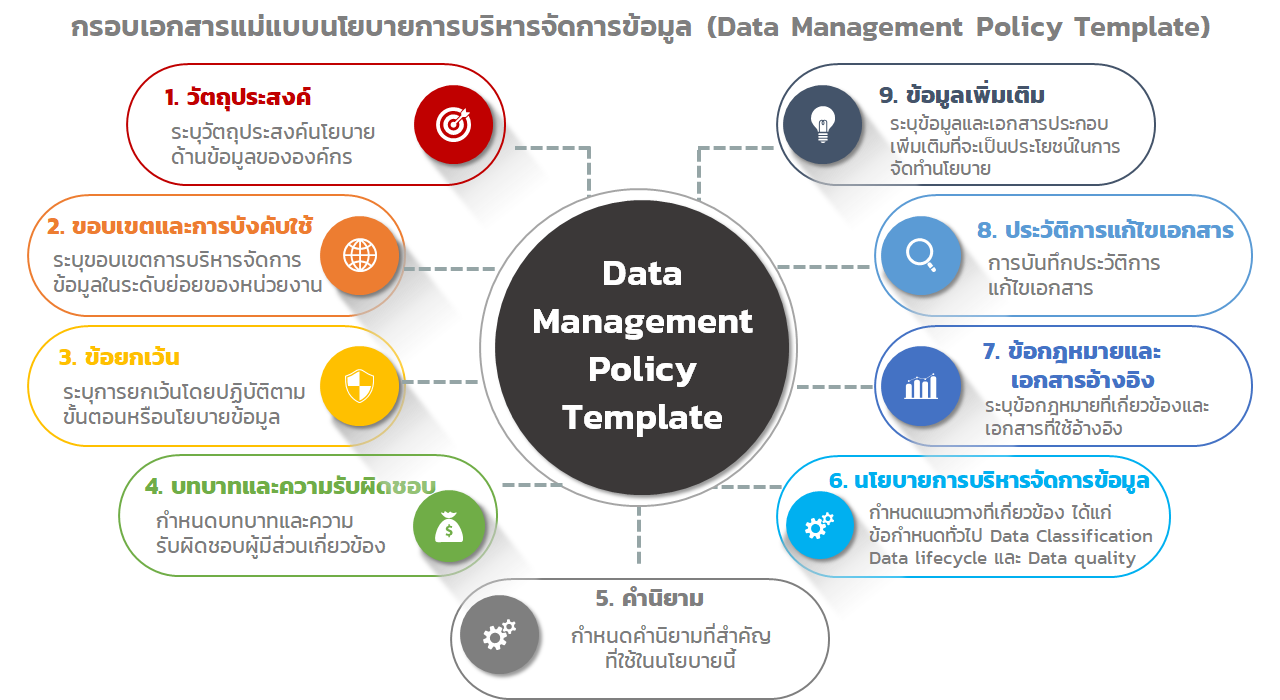 คำแนะนำและเงื่อนไขในการใช้งาน Template ขอบเขตการใช้งานTemplate นโยบายการบริหารจัดการข้อมูล เป็นเพียงข้อเสนอแนะและตัวอย่างสำหรับการจัดทำนโยบายการบริหารจัดการข้อมูลของหน่วยงานเท่านั้นหน่วยงานภาครัฐสามารถปรับลดหรือเพิ่มเติมข้อกำหนดอื่น ๆ ให้สอดคล้องนโยบายกำกับดูแลและแนวทางการดำเนินงานของหน่วยงานได้การจัดทำนโยบายการบริหารจัดการข้อมูล ควรพิจารณากำหนดแนวทางที่สามารถนำไปสู่การปฏิบัติได้จริงและเกิดประสิทธิผลหลักการในการจัดทำนโยบายการบริหารจัดการข้อมูล ควรกำหนดนโยบายการบริหารจัดการข้อมูล จะต้องเป็นไปตามบทบัญญัติของกฎหมายและระเบียบที่เกี่ยวข้อง และสอดคล้องตามบทบาท ภารกิจ และแผนยุทธศาสตร์ของหน่วยงาน รวมทั้งควรจะต้องกำหนดเงื่อนไขที่สามารถปฏิบัติได้ในช่วงปัจจุบัน และในอนาคตควรระบุเงื่อนไขการจัดทำนโยบายและแนวปฏิบัติที่เหมาะสมกับขนาดและลักษณะกระบวนงานหลัก (Core Business) ของหน่วยงานที่มีความแตกต่างกันนโยบายการบริหารจัดการข้อมูลที่หน่วยงานจัดทำขึ้นจะต้องผ่านเห็นชอบจากคณะกรรมการ 
ธรรมาภิบาล และจะต้องได้รับการเผยแพร่ด้วยการทำหนังสือเป็นลายลักษณ์อักษร และแจ้งเวียนผ่านระบบสารบรรณอิเล็กทรอนิกส์ รวมทั้งประกาศในระบบอินทราเน็ต และเว็บไซต์ของหน่วยงาน เพื่อให้เจ้าหน้าที่
ทุกระดับได้รับทราบและถือปฏิบัติตามนโยบายนี้อย่างเคร่งครัดควรกำหนดกรอบระยะเวลาที่ชัดเจนในการทบทวนนโยบายการบริหารจัดการข้อมูล เช่น นโยบายการบริหารจัดการข้อมูลต้องได้รับการทบทวนอย่างน้อยปีละ 1 ครั้ง หรือเมื่อมีการเปลี่ยนแปลงที่สำคัญ หรือเมื่อคณะกรรมการธรรมาภิบาลข้อมูลเห็นสมควรการกำหนดบทบาทและความรับผิดชอบผู้มีส่วนเกี่ยวข้อง ควรกำหนดให้สอดคล้องกับภารกิจและความเหมาะสมในการใช้งานข้อมูลของหน่วยงาน ซึ่งควรกำหนดผู้มีส่วนเกี่ยวข้องอย่างน้อย เจ้าของข้อมูล (Data Owner) หมายความว่า บุคคลที่ทำหน้าที่รับผิดชอบดูแลและครอบครองข้อมูลโดยตรงเจ้าหน้าที่ หมายความว่า ข้าราชการ พนักงานราชการ หรือบุคลากรอื่นใด ที่หน่วยงานมอบหมายในการบริหารจัดการข้อมูลทีมบริกรข้อมูล หมายความว่า กลุ่มบุคคลที่มุ่งเน้นการดำเนินงาน และกำหนดมาตรฐานในการบริหารจัดการตามองค์ประกอบของการบริหารจัดการข้อมูลอย่างน้อยหนึ่งองค์ประกอบ กลุ่มบุคคลที่เกี่ยวข้องประกอบไปด้วยบริกรข้อมูล (Data Stewards) บริกรข้อมูลด้านเทคนิค (Technical Data Stewards) และนักวิเคราะห์ข้อมูล (Data Analyst)ทั้งนี้ ในการจัดตั้งคณะกรรมการ/คณะทำงานด้านกำกับดูแลข้อมูลควรคำนึงข้อจำกัดด้านบุคคลากร และควรมีการกำหนดบทบาทหน้าที่ผู้ต้องปฏิบัติงานให้ชัดเจนข้อเสนอแนะเพิ่มเติมควรสร้างความตระหนักในระดับผู้บริหารเพื่อให้เห็นถึงความสำคัญของการจัดทำนโยบายและ
แนวปฏิบัติด้านการบริหารจัดการข้อมูลซึ่งเป็นปัจจัยสำคัญในการขับเคลื่อนการจัดทำธรรมาภิบาลข้อมูลภาครัฐของหน่วยงาน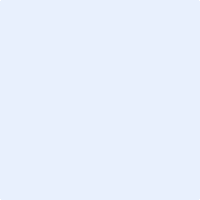 เอกสารแม่แบบนโยบายการบริหารจัดการข้อมูล(Data Management Policy Template)วัตถุประสงค์ระบุวัตถุประสงค์ของการนโยบาย ซึ่งควรใช้ข้อความสั้นกระชับ และอาจรวมประเด็นเรื่องความเสี่ยง
ที่อาจจะเกิดขึ้นหรือประโยชน์ที่จะได้รับหากดำเนินการสำเร็จตามนโยบาย โดยนโยบายการบริหารจัดการข้อมูลจัดทำขึ้นเพื่อเป็นหลักการและแนวทางในการบริหารจัดการข้อมูลอย่างเป็นระบบและสนับสนุนให้องค์กรสามารถนำข้อมูลมาใช้ในกระบวนการตัดสินใจ หรือขับเคลื่อนองค์กรด้วยข้อมูล (Data Driven Organization) ที่ครอบคลุม การกำหนด/จัดทำชุดข้อมูลและการไหลของข้อมูลที่สอดคล้องตามภารกิจหน่วยงาน ความสัมพันธ์ระหว่างกันของข้อมูลและระหว่างส่วนประกอบข้อมูลต่าง ๆ ในโปรแกรมหรือระบบที่ใช้ใน การจัดทำคำอธิบายข้อมูลหรือเมทาดาตาตามมาตรฐานที่ สพร. กำหนด และการจำแนกประเภทข้อมูลและชั้นความลับของข้อมูลที่สอดคล้องตามข้อกฎหมายที่เกี่ยวข้องเพื่อให้การบริหารจัดการข้อมูลของ  สอดคล้องกับกฎหมาย กรอบธรรมาภิบาลข้อมูลภาครัฐ และระเบียบปฏิบัติที่เกี่ยวข้องเพื่อใช้เป็นกรอบและแนวทางในการบริหารจัดการข้อมูลของหน่วยงาน สำหรับผู้บริหาร เจ้าหน้าที่  และผู้ที่เกี่ยวข้องขอบเขตและการบังคับใช้ระบุขอบเขตการบริหารจัดการข้อมูลในระดับย่อยของหน่วยงาน ระบุผู้ที่ได้รับมอบหมายในการจัดทำนโยบาย ระบบข้อมูลสารสนเทศ และกลุ่มบุคลากร เช่น ข้าราชการ เจ้าหน้าที่ทุกคน ผู้รับจ้าง และผู้จัดหาระบบข้อมูลสารสนเทศของหน่วยงาน ที่ทำงานกับข้อมูลหรือที่จัดเก็บข้อมูลในขณะที่ดำเนินการตามภารกิจขององค์กร หน้าที่ กิจกรรมหรือบริการสำหรับหรือในนามขององค์กรหรือผู้รับบริการ เป็นต้น ซึ่งจะต้องปฏิบัติตามนโยบายนี้ รวมถึงเอกสารประกอบเพื่อแสดงให้เห็นถึงการปฏิบัติตามนโยบายของรัฐและประกาศการควบคุมรักษาความปลอดภัยทั้งหมด รวมทั้งมาตรฐานเฉพาะที่ออกภายใต้นโยบายนี้ ทั้งนี้ควรระบุความรับผิดหากไม่ดำเนินการตามนโยบายนโยบายการบริหารจัดการข้อมูลฉบับนี้จัดทำโดย  มีผลบังคับใช้กับข้อมูลทั้งหมดที่อยู่ในความรับผิดชอบของ  โดยผู้ทำหน้าที่ดูแลข้อมูล ผู้ใช้ข้อมูล คณะกรรมการ
ธรรมาภิบาลข้อมูล (Data Governance Committee) คณะทำงาน บริกรข้อมูล (Data Stewards) และบุคลากรอื่น ๆ ของหน่วยงาน มีหน้าที่โดยตรงที่จะต้องสนับสนุน ดำเนินการและปฏิบัติตามนโยบายอย่างเคร่งครัด ผู้ใช้อื่นที่เกี่ยวข้องแต่ไม่มีหน้าที่ในการดูแลข้อมูลจะต้องให้ความร่วมมือในการดำเนินการตามนโยบายนี้ ผู้ฝ่าฝืนนโยบายนี้มีความผิดและจะต้องได้รับการดำเนินการตามระเบียบของหน่วยงาน ข้อยกเว้นระบุข้อยกเว้น (ถ้ามี)นโยบายนี้อาจมีการขยายผลหรือมีการยกเว้นโดยปฏิบัติตามขั้นตอนการยกเว้นนโยบายของรัฐด้านอื่น ๆ หรือนโยบายของหน่วยงานร่วมด้วยบทบาทและความรับผิดชอบกำหนดบทบาทและความรับผิดชอบของผู้มีส่วนเกี่ยวข้องกับนโยบายการบริหารจัดการข้อมูลหัวหน้าหน่วยงานของรัฐหรือผู้ที่ได้รับมอบหมายต้องควบคุมและกำกับดูแลให้บุคลากรในหน่วยงานและผู้ที่เกี่ยวข้องดำเนินการตามนโยบายการบริหารจัดการข้อมูลอย่างเคร่งครัด ผู้บังคับบัญชา/ผู้ที่ได้รับมอบหมายต้องตรวจสอบให้แน่ใจว่าบุคลากรในหน่วยงานและบุคคลอื่น ๆ เช่น บริษัทหรือผู้รับจ้าง ที่ได้รับมอบหมายจากหน่วยงานให้ทำหน้าที่บริหารจัดการข้อมูลได้รับความรู้เกี่ยวกับนโยบายนี้อย่างเหมาะสม และนำนโยบายไปปฏิบัติตามอย่างมีประสิทธิภาพและประสิทธิผลบุคลากรในหน่วยงานและบุคคลอื่น ๆ เช่น บริษัทหรือผู้รับจ้าง ที่ได้รับมอบหมายจากหน่วยงานให้ทำหน้าที่บริหารจัดการข้อมูลต้องปฏิบัติตามนโยบาย มาตรการ วิธีการ และแนวปฏิบัติต่าง ๆ ที่เกี่ยวข้องกับข้อมูลและระบบข้อมูลสารสนเทศที่หน่วยงานกำหนดคณะกรรมการธรรมาภิบาลข้อมูล/คณะทำงานด้านข้อมูล/เจ้าของข้อมูลและผู้ดูแลข้อมูล ต้องปฏิบัติหน้าที่ที่ได้รับมอบหมายภายใต้นโยบายนี้ (รายละเอียดตามข้อ 9. ข้อมูลเพิ่มเติม)คำนิยามกำหนดคำนิยามที่สำคัญที่ใช้ในนโยบายนี้ ข้อมูล (Data) หมายความว่า สิ่งที่สื่อความหมายให้รู้เรื่องราวข้อเท็จจริงหรือเรื่องอื่นใด ไม่ว่าการสื่อความหมายนั้นจะทำได้โดยสภาพของสิ่งนั้นเอง หรือโดยผ่านวิธีการใด ๆ และไม่ว่าจะได้จัดทำไว้ในรูปของเอกสารแฟ้ม รายงาน หนังสือ แผนผัง แผนที่ ภาพวาด ภาพถ่าย ภาพถ่ายดาวเทียม ฟิล์ม การบันทึกภาพหรือเสียง การบันทึกโดยเครื่องคอมพิวเตอร์ เครื่องมือตรวจวัด การสำรวจระยะไกล หรือวิธีอื่นใดที่ทำให้สิ่งที่บันทึกไว้ปรากฏได้ชุดข้อมูล (Dataset) หมายความว่า การนำข้อมูลจากหลายแหล่งมารวบรวม เพื่อจัดเป็นชุดให้ตรงตามลักษณะโครงสร้างของข้อมูล หรือจากการใช้ประโยชน์ของข้อมูลบัญชีข้อมูล (Data Catalog) หมายความว่า เอกสารแสดงบรรดารายการของชุดข้อมูล ที่จำแนกแยกแยะโดยการจัดกลุ่มหรือจัดประเภทข้อมูลที่อยู่ในความครอบครองหรือควบคุมของหน่วยงานธรรมาภิบาลข้อมูลภาครัฐ (Data Governance for Government) หมายความว่า การกำหนดสิทธิ หน้าที่ และความรับผิดชอบของผู้มีส่วนได้เสียในการบริหารจัดการข้อมูลทุกขั้นตอน เพื่อให้การได้มาและการนำไปใช้ข้อมูลของหน่วยงานภาครัฐถูกต้อง ครบถ้วน เป็นปัจจุบัน รักษาความเป็นส่วนตัวและสามารถเชื่อมโยงกันได้อย่างมีประสิทธิภาพและมั่นคงปลอดภัยหมวดหมู่ของข้อมูล (Data Category) ตามกรอบธรรมาภิบาลข้อมูลภาครัฐแบ่งออกได้เป็น 4 หมวดหมู่ ได้แก่ ข้อมูลส่วนบุคคล ข้อมูลความมั่นคง ข้อมูลความลับทางราชการ และ ข้อมูลสาธารณะการจัดชั้นความลับของข้อมูล (Data Classification) หมายความว่า การกำหนดประเภทและข้อกำหนดของการจัดชั้นความลับของข้อมูล เพื่อกำหนดสิทธิในการเข้าถึงและสามารถนำข้อมูลไปใช้ได้อย่างเหมาะสม ซึ่งตามระเบียบว่าด้วยการรักษาความลับของทางราชการ พ.ศ. 2544 กำหนดให้มีชั้นความลับเป็น ชั้นลับ ชั้นลับมาก หรือ ชั้นลับที่สุด โดยคำนึงถึงการปฏิบัติหน้าที่ของหน่วยงานและประโยชน์แห่งรัฐประกอบกัน ดังนั้น ชั้นความลับของข้อมูลมักถูกกำหนดให้สอดคล้องกับผลกระทบต่อหน่วยงานและความมั่นคงของประเทศ อาทิ ชื่อเสียง ความต่อเนื่องของการดำเนินงาน การเงิน และทรัพยากรบุคคลวงจรชีวิตของข้อมูล (Data Life Cycle) หมายความว่า ลำดับขั้นตอนของข้อมูลตั้งแต่เริ่มสร้างข้อมูลไปจนถึงการทำลายข้อมูล ตามกรอบธรรมาภิบาลข้อมูลภาครัฐ ข้อมูลหลักและข้อมูลอ้างอิง (Master and Reference Data) หมายความว่า การบริหารจัดการข้อมูลเพื่อให้ทั้งหน่วยงานสามารถเข้าถึงและใช้ข้อมูลร่วมกันได้ โดยข้อมูลถูกจัดเก็บไว้แหล่งเดียว มีการกำหนดมาตรฐานของข้อมูล เพื่อช่วยลดความซ้ำซ้อนของข้อมูลและทำให้ข้อมูลมีคุณภาพ ซึ่ง Master data เป็นข้อมูลที่สร้างและถูกใช้งานอยู่ภายในหน่วยงาน มีโอกาสเปลี่ยนแปลงได้และมีรายละเอียดหรือจำนวนฟิลด์ข้อมูล
ที่มาก เช่น ข้อมูลพนักงาน ข้อมูลลูกค้า ข้อมูลผู้ขาย ข้อมูลสินค้าและบริการ ข้อมูลครุภัณฑ์ และข้อมูลสถานที่ ในขณะที่ Reference data มีความเป็นสากลถูกสร้างและใช้งานโดยทั่วไป โดยหลากหลายองค์กร หรือแม้กระทั่งใช้งานไปทั่วโลก เช่น รหัสไปรษณีย์ รหัสประเทศ หน่วยวัดระยะทาง นโยบายการบริหารจัดการข้อมูลข้อกำหนดทั่วไปกำหนดแนวทางการดำเนินงานที่เกี่ยวข้องกับการบริหารจัดการข้อมูลของ  ในภาพรวม 
ให้เป็นไปด้วยความเรียบร้อย ถูกต้อง รวมทั้งสอดคล้องกับกฎหมายและระเบียบต่าง ๆ ที่เกี่ยวข้อง กำหนดบทบาท หน้าที่ และความรับผิดชอบของแต่ละบุคคลตามโครงสร้างธรรมาภิบาลข้อมูลภาครัฐ โดยต้องได้รับการมอบอำนาจและการอนุมัติจากผู้บริหาร พร้อมทั้งกำหนดหน่วยงานเจ้าของข้อมูล เพื่อทำหน้าที่ในการบริหารจัดการข้อมูลนั้น ๆ จัดทำนโยบายการบริหารจัดการข้อมูลเป็นลายลักษณ์อักษร อนุมัติเผยแพร่เพื่อประกาศใช้ และถือปฏิบัติ โดยให้มีผลบังคับใช้กับบุคลากรในหน่วยงาน ตลอดจนหน่วยงาน/บุคคลภายนอกที่เกี่ยวข้องกับการได้มาและการใช้ข้อมูลของหน่วยงาน พร้อมทั้งจัดทำแนวปฏิบัติและมาตรฐานที่เกี่ยวกับข้อมูลเพื่อสนับสนุนการปฏิบัติงานให้สอดคล้องตามนโยบายดังกล่าว กำหนดมาตรการ วิธีการ และแนวปฏิบัติการรักษาความมั่นคงปลอดภัยของข้อมูล เพื่อป้องกันการละเมิด การเข้าถึง การสูญหาย การทำลาย หรือการเปลี่ยนแปลงข้อมูล โดยปราศจากอำนาจโดยมิชอบหรือโดยมิได้รับอนุญาต (อ้างอิงตามนโยบายความมั่นคงปลอดภัยสารสนเทศของ  หรือเป็นไปตามมาตรฐานสากล)กำหนดมาตรการ วิธีการ และแนวปฏิบัติในการคุ้มครองข้อมูลส่วนบุคคลที่สอดคล้องกับกฎหมาย ระเบียบ และแนวปฏิบัติของหน่วยงาน (อ้างอิงตามนโยบายการคุ้มครองข้อมูลส่วนบุคคล (Privacy Policy)  และเป็นไปตามพระราชบัญญัติคุ้มครองข้อมูลส่วนบุคคล พ.ศ. 2562) ตรวจสอบความมีอยู่และรายละเอียดของข้อมูลที่สำคัญ เช่น คำอธิบายข้อมูลหรือเมทาดาตา ชุดข้อมูล การจัดชั้นความลับข้อมูล และรายงานผลให้แก่ผู้รับผิดชอบตามโครงสร้างธรรมาภิบาลข้อมูลภาครัฐและดำเนินการตามกระบวนการธรรมาภิบาลข้อมูลภาครัฐตรวจสอบ ติดตาม และประเมินผลการปฏิบัติตามนโยบายการบริหารจัดการข้อมูลโดยผู้ตรวจประเมินที่คณะกรรมการธรรมภิบาลข้อมูลของ  กำหนด พร้อมทั้งกำหนดให้มีการทบทวนนโยบาย รวมถึงมาตรการ วิธีการ และแนวปฏิบัติต่าง ๆ เกี่ยวกับข้อมูล อย่างน้อยปีละ 1 ครั้ง หรือเมื่อมีการเปลี่ยนแปลงที่สำคัญตามความเหมาะสม ตรวจสอบ ติดตาม และประเมินผลการดำเนินงานธรรมาภิบาลข้อมูลของหน่วยงานอย่างน้อย
ปีละ 1 ครั้ง ในเรื่อง (1) การประเมินความพร้อมธรรมาภิบาลข้อมูล (2) การประเมินคุณภาพข้อมูล และ 
(3) การประเมินความมั่นคงปลอดภัยของข้อมูล เป็นอย่างน้อย (อ้างอิงตามมาตรฐานและหลักเกณฑ์ที่ สพร. กำหนด หรือเป็นไปตามมาตรฐานสากล) จัดให้มีทรัพยากรด้านงบประมาณ ทรัพยากรบุคคล และเทคโนโลยีที่เพียงพอต่อการบริหารจัดการข้อมูล พร้อมทั้งสนับสนุนการฝึกอบรมธรรมาภิบาลข้อมูลภาครัฐและการบริหารจัดการข้อมูลให้ครอบคลุมทั้งวงจรชีวิตของข้อมูลแก่บุคลากรในหน่วยงาน อย่างน้อยปีละ 1 ครั้งการจัดหมวดหมู่และชั้นความลับของข้อมูลกำหนดสิทธิการเข้าถึงและการนำข้อมูลไปใช้ได้อย่างเหมาะสม โดยกำหนดหมวดหมู่และประเภท
ชั้นความลับของข้อมูลให้สอดคล้องกับผลกระทบต่อหน่วยงานและความมั่นคงของประเทศ ซึ่งจะเป็นประโยชน์ในการกำหนดมาตรการรักษาความปลอดภัยของข้อมูล รวมถึงการอนุญาตให้สามารถทำการแลกเปลี่ยนหรือเปิดเผยข้อมูลได้ กำหนดหมวดหมู่และประเภทชั้นความลับของข้อมูลที่ใช้กับข้อมูลทุกรูปแบบของหน่วยงาน ทั้งเอกสารกระดาษและข้อมูลดิจิทัล ด้วยการประเมินผลกระทบของข้อมูลหน่วยงาน เพื่อระบุหมวดหมู่และประเภทชั้นความลับของข้อมูล รวมทั้งกำหนดระดับความปลอดภัยที่เหมาะสมสำหรับการสร้าง/จัดเก็บ การใช้ และการเข้าถึงชุดข้อมูล และเพื่อใช้กับบุคลากรรวมถึงตัวแทนบุคคลที่สามที่ได้รับอนุญาตให้เข้าถึงข้อมูลในหน่วยงาน พร้อมทั้งกำหนดบทบาทหน้าที่ของบุคลากรในการจัดหมวดหมู่และชั้นความลับ เพื่อป้องกัน จัดการ และกำกับดูแลข้อมูลให้เหมาะสมติดป้ายกำกับชุดข้อมูล (Labeling/Tagging Dataset) ตามผลประเมินและระบุหมวดหมู่และประเภทชั้นความลับอย่างเหมาะสม และป้ายกำกับสำรองชั้นความลับข้อมูล (ถ้ามี) เช่น ลับ ลับมาก ลับที่สุด เป็นต้น เพื่อจำแนกความแตกต่างของชุดข้อมูลภายในหน่วยงานหรือแนวปฏิบัติตามข้อกำหนดอื่น ๆกำกับดูแลและติดตามอย่างต่อเนื่อง โดยตรวจสอบความปลอดภัยการใช้งานและรูปแบบการเข้าถึงของระบบและข้อมูล ทั้งผ่านกระบวนการอัตโนมัติหรือโดยบุคคล เพื่อระบุภัยคุกคามภายนอก การบำรุงรักษาการทำงานของระบบตามปกติ และการติดตั้งโปรแกรมเพื่อปรับปรุงและติดตามการเปลี่ยนแปลงของสภาพ แวดล้อมของระบบและข้อมูลการบริหารจัดการข้อมูลตามวงจรชีวิตของข้อมูลกำหนดหลักการและแนวทางการบริหารจัดการข้อมูลตามวงจรชีวิตของข้อมูลที่สำคัญ ได้แก่ การจัดเก็บข้อมูลและทำลายข้อมูล การประมวลผลข้อมูลและการใช้ข้อมูล การเปิดเผยข้อมูล และการแลกเปลี่ยนข้อมูลระหว่างหน่วยงาน ได้อย่างมีประสิทธิภาพ มีการรักษาความปลอดภัยของข้อมูล ได้ข้อมูลที่มีคุณภาพ ถูกต้อง ตรงตามวัตถุประสงค์ของการนำข้อมูลไปใช้ให้เกิดประโยชน์สูงสุด ทั้งนี้ ควรต้องกำหนดให้มีการจัดทำ
แนวปฏิบัติในแต่ละกระบวนการของการบริหารจัดการข้อมูลตามวงจรชีวิตข้อมูลกำหนดนโยบาย แนวปฏิบัติ และสภาพแวดล้อมการบริหารจัดการข้อมูลตามวงจรชีวิตของข้อมูล 
ที่เอื้อต่อการรักษาความมั่นคงปลอดภัย คุ้มครองความเป็นส่วนตัวของข้อมูล และเพื่อให้ได้ข้อมูลที่มีคุณภาพ จัดทำแนวปฏิบัติการจัดการชุดข้อมูล รวมถึงการรักษาความปลอดภัยตามหมวดหมู่และประเภท
ชั้นความลับตามแนวทางที่เหมาะสม และปรับปรุงอย่างต่อเนื่องให้สอดคล้องกับสถานการณ์จัดเก็บข้อมูลให้สอดคล้องกับแนวทางหรือมาตรฐานการจัดชั้นความลับของข้อมูลที่กำหนดไว้ โดยข้อมูลต้องมีความถูกต้อง สมบูรณ์ และเป็นปัจจุบัน พร้อมทั้งกำหนดสิทธิและจัดหาระบบ/เครื่องมือที่ใช้ในการเข้าถึงข้อมูลเพื่อรักษาความมั่นคงปลอดภัยและคุณภาพข้อมูล และทำลายข้อมูลตาม
แนวปฏิบัติและกฎหมายที่เกี่ยวข้องจัดทำแนวปฏิบัติและมาตรฐานการประมวลผลและใช้ข้อมูล เพื่อผู้ใช้นำข้อมูลไปใช้อย่างถูกต้องตามวัตถุประสงค์ที่ต้องการเพื่อให้เกิดประโยชน์สูงสุดห้ามเปิดเผยข้อมูลที่ขัดต่อกฎหมาย ระเบียบ ข้อบังคับ คำสั่ง นโยบาย และแนวปฏิบัติ ไม่ว่าข้อมูลจะอยู่ในรูปแบบใดหรือสถานที่ใดก็ตาม และต้องได้รับการอนุญาตจากตัวแทนหน่วยงานหรือเจ้าของข้อมูลก่อนการเปิดเผยข้อมูล รวมทั้งจัดให้มีช่องทางการเปิดเผยข้อมูลที่เข้าถึงและนำไปใช้ได้ง่าย (อ้างอิงตามมาตรฐานและหลักเกณฑ์ที่  กำหนด หรือเป็นไปตามมาตรฐานสากล)กำหนดกระบวนการ เทคโนโลยี และมาตรฐานทางเทคนิคที่ใช้ในการแลกเปลี่ยนข้อมูล และจัดทำสัญญาอนุญาตหรือข้อตกลงในการแลกเปลี่ยนข้อมูลและการนำข้อมูลไปใช้  จัดทำแนวปฏิบัติด้านการรักษาความมั่นคงปลอดภัย ด้านคุณภาพข้อมูล และด้านคุ้มครองความเป็นส่วนตัวของข้อมูล รวมถึงแนวปฏิบัติให้กับผู้ประสานงานหรือศูนย์ติดต่อ (Contact Center) และตรวจสอบให้แน่ใจว่าได้บริหารจัดการข้อมูลอย่างเหมาะสมตามแนวทางหรือแนวปฏิบัติที่กำหนดไว้ สร้างความรู้ความเข้าใจในการบริหารจัดการข้อมูลตามวงจรชีวิตของข้อมูล ให้แก่ผู้เกี่ยวข้องทั้งภายในและภายนอกหน่วยงานคุณภาพข้อมูลกำหนดหลักการและแนวทางในการตรวจสอบและประเมินคุณภาพข้อมูล ซึ่งเป็นผลจากการบริหารจัดการข้อมูลอย่างมีประสิทธิภาพกำหนดนโยบายการจัดการคุณภาพข้อมูล เพื่อใช้เป็นกรอบแนวทางในการจัดการข้อมูลของหน่วยงานให้มีคุณภาพเป็นตามเกณฑ์หรือคุณสมบัติที่กำหนด เช่น ความถูกต้องสมบูรณ์ ความสอดคล้องกัน (Consistency) ความเป็นปัจจุบัน ตรงตามความต้องการใช้งาน และความพร้อมใช้ เป็นต้น โดยผู้ดูแลข้อมูล
มีหน้าที่จัดการและกำกับดูแลข้อมูลให้มีคุณภาพเพื่อสร้างความมั่นใจให้กับผู้ใช้ข้อมูล ในขณะที่ผู้ใช้ข้อมูล
มีบทบาทในการให้ข้อเสนอแนะแก่ผู้ดูแลข้อมูลเพื่อการปรับปรุงคุณภาพให้ดียิ่งขึ้นจัดทำเกณฑ์คุณภาพข้อมูลที่สามารถวัดผลได้ พร้อมทั้งจัดทำแผนพัฒนาคุณภาพข้อมูลที่สามารถระบุตัวชี้วัดคุณภาพและแผนปฏิบัติการเพื่อจัดการคุณภาพข้อมูลได้อย่างมีประสิทธิภาพ โดยออกแบบการเก็บรวบรวมข้อมูลเพื่อให้ได้ข้อมูลสำหรับประเมินคุณภาพตามเกณฑ์ดังกล่าวให้รวมอยู่ในระบบเทคโนโลยีสารสนเทศและกระบวนการทำงาน (Quality by design) เพื่อลดข้อผิดพลาดและปรับปรุงคุณภาพตั้งแต่จุดการป้อนข้อมูลหรือการสร้างข้อมูลไปจนถึงการประมวลผลข้อมูล (อ้างอิงตามมาตรฐานและหลักเกณฑ์ที่ สพร. หรือเป็นไปตามมาตรฐานสากล) ประเมินผลและจัดการคุณภาพข้อมูลอย่างสม่ำเสมอตลอดวงจรชีวิตของข้อมูล โดยเจ้าของข้อมูลและบริกรข้อมูลควรกำหนดกรอบคุณภาพข้อมูลเฉพาะหมวดหมู่ข้อมูลหรือโดเมน (Domain) เช่น Quality Assurance Framework of the European Statistical System (ESS. QAF) ที่เป็นกรอบคุณภาพข้อมูลสถิติของ the European Statistical System ที่สามารถนำมาใช้อ้างอิงได้พัฒนากระบวนการหรือกลไกให้ผู้ใช้สามารถให้ข้อเสนอแนะหรือ Feedback เพื่อรายงานปัญหาให้กับเจ้าของข้อมูลโดยเฉพาะข้อมูลสำคัญ เช่น ข้อมูลหลัก (Master data) และข้อมูลอ้างอิง (Reference data)ข้อกฎหมายและเอกสารอ้างอิงระบุข้อกฎหมายที่เกี่ยวข้องและเอกสารที่ใช้อ้างอิงในการจัดทำนโยบายนี้ระเบียบว่าด้วยการรักษาความลับของทางราชการ พ.ศ. 2544 และที่แก้ไขเพิ่มเติมพระราชบัญญัติคุ้มครองข้อมูลส่วนบุคคล พ.ศ. 2562ประกาศคณะกรรมการพัฒนารัฐบาลดิจิทัล เรื่อง ธรรมาภิบาลข้อมูลภาครัฐประกาศคณะกรรมการพัฒนารัฐบาลดิจิทัล เรื่อง มาตรฐานและหลักเกณฑ์การเปิดเผยข้อมูลเปิดภาครัฐในรูปแบบข้อมูลดิจิทัลต่อสาธารณะประกาศคณะกรรมการพัฒนารัฐบาลดิจิทัล เรื่อง มาตรฐานรัฐบาลดิจิทัลว่าด้วยแนวทางการจัดทำบัญชีข้อมูลภาครัฐ (มรด. 3-1:2565)ประกาศสำนักงานพัฒนารัฐบาลดิจิทัล (องค์การมหาชน) ที่ 4/2564 เรื่อง นโยบายความมั่นคงปลอดภัยสารสนเทศของสำนักงานพัฒนารัฐบาลดิจิทัล (องค์การมหาชน)ชุดเอกสารแม่แบบ (template) สำหรับการดำเนินการของผู้ควบคุมข้อมูลส่วนบุคคลภาครัฐ (Version 1.0) จัดทำโดย สพร.ประวัติการแก้ไขเอกสารควรมีการบันทึกประวัติการแก้ไขเอกสารทุกครั้งที่มีการปรับปรุงนโยบายการบริหารจัดการข้อมูลข้อมูลเพิ่มเติมระบุข้อมูลและเอกสารประกอบเพิ่มเติมที่จะเป็นประโยชน์ในการจัดทำนโยบายนี้ตัวอย่างการกำหนดบทบาทและความรับผิดชอบของผู้มีส่วนเกี่ยวข้องตัวอย่างความสัมพันธ์ระหว่างกระบวนการ/กิจกรรมและผู้มีส่วนได้ส่วนเสียหมายเหตุ	R (Responsible) หมายถึง ผู้มีหน้าที่ในการปฏิบัติงานตามกระบวนการหรือกิจกรรมที่กำหนดไว้ 	A (Accountable) หมายถึง ผู้มีหน้าที่ในการทบทวนและอนุมัติผลที่ได้รับจากปฏิบัติงาน 	S (Supportive) หมายถึง ผู้ที่มีหน้าที่ในการสนับสนุนหรือให้การช่วยเหลือต่อปฏิบัติงาน 	C (Consulted) หมายถึง ผู้ที่ทำหน้าที่ให้คำปรึกษาต่อผู้ปฏิบัติงาน 	I  (Informed) หมายถึง ผู้ที่ทำหน้าที่รับทราบผลการปฏิบัติงานหัวข้อรายละเอียดชื่อ Templateนโยบายการบริหารจัดการข้อมูล (Data Management Policy)ชื่อผู้อนุมัติหัวหน้าหน่วยงานของรัฐ หรือ ผู้ได้รับมอบอำนาจจากหัวหน้าหน่วยงานของรัฐ ชื่อผู้จัดทำกอง/สำนัก/ฝ่าย/ศูนย์ หรือ คณะกรรมการ/คณะทำงานธรรมาภิบาลข้อมูลวัตถุประสงค์ระบุวัตถุประสงค์ของนโยบาย ซึ่งควรใช้ข้อความสั้นกระชับ และอาจรวมประเด็นเรื่องความเสี่ยงที่อาจจะเกิดขึ้นหรือประโยชน์ที่จะได้รับหากดำเนินการสำเร็จตามนโยบาย โดยนโยบายการบริหารจัดการข้อมูลจัดทำขึ้นเพื่อเป็นหลักการและแนวทางในการบริหารจัดการข้อมูลอย่างเป็นระบบและสนับสนุนให้องค์กรสามารถนำข้อมูลมาใช้ในกระบวนการตัดสินใจ หรือขับเคลื่อนองค์กรด้วยข้อมูล (Data Driven Organization) ที่ครอบคลุม การกำหนด/จัดทำชุดข้อมูลและการไหลของข้อมูลที่สอดคล้องตามภารกิจหน่วยงาน ความสัมพันธ์ระหว่างกันของข้อมูลและระหว่างส่วนประกอบข้อมูลต่าง ๆ ในโปรแกรมหรือระบบที่ใช้ในการจัดทำคำอธิบายข้อมูลหรือเมทาดาตาตามมาตรฐานที่ สพร. กำหนด และการจำแนกประเภทข้อมูลและชั้นความลับของข้อมูลที่สอดคล้องตามข้อกฎหมายที่เกี่ยวข้องขอบเขตและ
การบังคับใช้ระบุขอบเขตการบริหารจัดการข้อมูลในระดับย่อยของหน่วยงาน ระบุผู้ที่ได้รับมอบหมายในการจัดทำนโยบาย ระบบข้อมูลสารสนเทศ และกลุ่มบุคลากร เช่น ข้าราชการ เจ้าหน้าที่ทุกคน ผู้รับจ้าง และผู้จัดหาระบบข้อมูลสารสนเทศของหน่วยงาน ที่ทำงานกับข้อมูลหรือที่จัดเก็บข้อมูลในขณะที่ดำเนินการตามภารกิจขององค์กร หน้าที่ กิจกรรมหรือบริการสำหรับหรือในนามขององค์กรหรือผู้รับบริการ เป็นต้น ซึ่งจะต้องปฏิบัติตามนโยบายนี้ รวมถึงเอกสารประกอบเพื่อแสดงให้เห็นถึงการปฏิบัติตามนโยบายของรัฐและประกาศการควบคุมรักษาความปลอดภัยทั้งหมด รวมทั้งมาตรฐานเฉพาะที่ออกภายใต้นโยบายนี้ ทั้งนี้อาจระบุความรับผิดหากไม่ดำเนินการตามนโยบายข้อยกเว้นระบุข้อยกเว้น (ถ้ามี)บทบาทและ
ความรับผิดชอบกำหนดบทบาทและความรับผิดชอบของผู้มีส่วนเกี่ยวข้องกับการจัดทำนโยบายการบริหารจัดการข้อมูลคำนิยามกำหนดคำนิยามที่สำคัญที่ใช้ในนโยบายนี้ เช่น ข้อมูล ชุดข้อมูล บัญชีข้อมูล หมวดหมู่ของข้อมูล การจัดชั้นความลับของข้อมูล เป็นต้นนโยบายการบริหารจัดการข้อมูลข้อกำหนดและแนวทางในการบริหารจัดการข้อมูลของหน่วยงาน ครอบคลุมหัวข้ออย่างน้อยได้แก่ ข้อกำหนดทั่วไป การจัดหมวดหมู่และชั้นความลับของข้อมูล 
การบริหารจัดการข้อมูลตามวงจรชีวิตของข้อมูล และคุณภาพข้อมูลข้อกฎหมายและเอกสารอ้างอิงระบุข้อกฎหมายที่เกี่ยวข้องและเอกสารที่ใช้อ้างอิงในการจัดทำนโยบายนี้ประวัติการแก้ไขเอกสารควรมีการบันทึกประวัติการแก้ไขเอกสารทุกครั้งที่มีการปรับปรุงนโยบายข้อมูลเพิ่มเติมระบุข้อมูลและเอกสารประกอบเพิ่มเติมที่จะเป็นประโยชน์ในการจัดทำนโยบายนี้ อาทิ บทบาทและความรับผิดชอบของผู้มีส่วนเกี่ยวข้องตามกรอบธรรมาภิบาลข้อมูล และ ความสัมพันธ์ระหว่างกระบวนการ/กิจกรรมและผู้มีส่วนได้ส่วนเสียเวอร์ชันผู้อนุมัติวันที่อนุมัติวันที่มีผลบังคับใช้การปรับปรุงครั้งถัดไปX.X[ใส่ชื่อผู้อนุมัติ]XX เดือน ปี พ.ศ.XX เดือน ปี พ.ศ.เดือน ปี พ.ศ.เวอร์ชันผู้จัดทำผู้อนุมัติวันที่แก้ไขข้อมูลรายละเอียดแก้ไข1.0[ใส่ชื่อผู้จัดทำ][ใส่ชื่อผู้อนุมัติ]XX เดือน ปี พ.ศ.เวอร์ชันเริ่มต้นบทบาทความรับผิดชอบคณะกรรมการธรรมาภิบาล ข้อมูล (Data Governance Committee) ประกอบไปด้วย ผู้บริหารระดับสูงสุดของหน่วยงาน (Chief Executive Officer) ผู้บริหารเทคโนโลยีสารสนเทศระดับสูง (Chief Information Officer) ผู้บริหารข้อมูลระดับสูง (Chief Data Officer) ผู้บริหารด้านการรักษาความปลอดภัยระดับสูง (Chief Security Officer) ผู้บริหารจากส่วนงานต่าง ๆ ทั้งจากฝ่ายบริหารและฝ่ายเทคโนโลยีสารสนเทศ รวมไปถึงหัวหน้าทีมบริกรข้อมูล (Lead Data Steward) มีอำนาจสูงสุดในธรรมาภิบาลข้อมูลภายในหน่วยงาน ทำหน้าที่ตัดสินใจเชิงนโยบาย แก้ไขปัญหา และบริหารจัดการข้อมูลของหน่วยงาน ทั้งนี้ผู้บริหารเทคโนโลยีสารสนเทศระดับสูงอาจจะทำหน้าที่แทนผู้บริหารข้อมูลระดับสูง บริกรข้อมูลด้านธุรกิจ (Business Data Stewards)นิยามความต้องการด้านคุณภาพและความมั่นคงปลอดภัย นิยามเมทาดาตา ร่างนโยบายข้อมูล มาตรฐาน และแนวปฏิบัติต่าง ๆ ที่เกี่ยวข้องกับข้อมูลตรวจสอบการปฏิบัติตามนโยบายข้อมูล ตรวจสอบคุณภาพ ตรวจสอบ
ความมั่นคงปลอดภัยของข้อมูล วิเคราะห์ผลจากการตรวจสอบบริกรข้อมูลด้านเทคนิค (Technical Data Stewards)ให้การสนับสนุนด้านเทคโนโลยีสารสนเทศแก่บริกรข้อมูล รักษา และดูแลข้อมูลที่อยู่บนระบบเทคโนโลยีสารสนเทศต่าง ๆ ในหน่วยงานบริกรข้อมูลด้านคุณภาพข้อมูล (Data Quality Stewards)ดำเนินการในเรื่องคุณภาพข้อมูล เช่น กำหนดนโยบายข้อมูลด้านคุณภาพ 
การตรวจวัดคุณภาพข้อมูล และการวิเคราะห์คุณภาพข้อมูลทีมบริหารจัดการข้อมูล (Data Management Team)บริหารจัดการข้อมูลให้เป็นไปตามองค์ประกอบในการบริหารจัดการข้อมูล (มักจะเป็นเจ้าหน้าที่ภายในฝ่ายเทคโนโลยีสารสนเทศของหน่วยงาน)เจ้าของข้อมูล (Data Owner)ตรวจสอบ ดูแล และรักษาคุณภาพของข้อมูล ทบทวนและอนุมัติการดำเนินการต่าง ๆ ที่เกี่ยวข้องกับข้อมูลผู้สร้างข้อมูล (Data Creator)บันทึก แก้ไข ปรับปรุง หรือลบข้อมูลให้สอดคล้องกับโครงสร้างที่ถูกกำหนดไว้ ทำงานร่วมกับบริกรข้อมูล เพื่อตรวจสอบและแก้ไขปัญหาด้านคุณภาพข้อมูลและความปลอดภัยของข้อมูลผู้บริหารจัดการฐานข้อมูล (Database Administrator)บริหารจัดการ และควบคุมเกี่ยวกับระบบฐานข้อมูลภายในหน่วยงาน กำหนดนโยบาย มาตรการ และมาตรฐานของระบบฐานข้อมูล ทั้งหมดภายในหน่วยงาน เช่น รายละเอียดและวิธีการจัดเก็บข้อมูล การใช้งานฐานข้อมูล การรักษาความปลอดภัยของข้อมูล การสำรองข้อมูล การกู้คืนข้อมูล เป็นต้นผู้ใช้ข้อมูล (Data User)นำข้อมูลไปใช้งานทั้งในระดับปฏิบัติงานและระดับบริหาร สนับสนุนการกำกับดูแลข้อมูล รายงานประเด็นปัญหาที่พบระหว่างการใช้ข้อมูล ทั้งด้านคุณภาพ และ
ความปลอดภัยของข้อมูลกิจกรรมผู้มีส่วนได้ส่วนเสียผู้มีส่วนได้ส่วนเสียผู้มีส่วนได้ส่วนเสียผู้มีส่วนได้ส่วนเสียผู้มีส่วนได้ส่วนเสียผู้มีส่วนได้ส่วนเสียกิจกรรมคณะกรรมการธรรมาภิบาลข้อมูลทีมบริกรข้อมูลเจ้าของข้อมูลผู้สร้างข้อมูลทีมบริหารจัดการข้อมูลผู้ใช้ข้อมูล1.	ประเมินความพร้อมของธรรมาภิบาลข้อมูลของหน่วยงานIA/RS/CSRS2.  กำหนดนโยบายและแนวทางปฏิบัติการบริหารจัดการข้อมูลของหน่วยงาน ARSIII3.	ตรวจสอบการปฏิบัติตามนโยบายและแนวทางปฏิบัติการบริหารจัดการข้อมูลของหน่วยงานIA/RRSRS4.	ประเมินและวัดผลข้อมูลของหน่วยงานIRSSSS5.	รายงานผลการดำเนินงานต่อคณะกรรมการธรรมาภิบาลข้อมูลIA/RIIII6.	ทบทวนและปรับปรุงนโยบายและแนวทางปฏิบัติการบริหารจัดการข้อมูลของหน่วยงานในภาพรวมARSISI